Условия для музыкального развития ребёнка в семьеХарактеристика условий для музыкального развития ребёнка в  семье.       Во всем мире признано, что лучшие условия для развития и воспитания ребёнка раннего возраста, в том числе и музыкального, создаются в семье. Большинство детей до 3 лет не посещают дошкольные учреждения. Поэтому родители, взяв на себя ответственную роль педагога, должны помнить, что этот период чрезвычайно важен для последующего развития ребёнка. Именно в этом возрасте закладываются те основы, которые позволяют успешно развить у детей музыкальные способности, приобщить их к музыке, сформировать у них положительное к ней отношение. Родители должны знать методы и приемы, формы организации музыкального воспитания в семье, понимать значение музыкального воспитания, повышать свой собственный культурный уровень.        Музыкальное воспитание и развитие ребёнка в семье зависит от тех предпосылок и условий, которые определяются врожденными музыкальными задатками и образом жизни семьи, её традициями, отношением к музыке и музыкальной деятельности, общей культурой.       Как известно, все семьи имеют разный уровень музыкальной культуры.В одних с уважением относятся к народной и классической музыке, профессии музыканта, часто посещают концерты, музыкальные спектакли, в доме звучит музыка, которую взрослые слушают вместе с ребёнком. Родители, понимая, какую радость и духовное удовлетворение приносит детям музыка, стараются дать им музыкальное образование, развить их способности.       В некоторых семьях мало обеспокоены музыкальным воспитанием детей, даже с очень хорошими задатками, так как родители не видят в этом практической пользы. К музыке у них отношение лишь как к средству развлечения. В таких семьях ребёнок слышит в основном современную «легкую» музыку, потому что к «серьезной» музыке его родители безразличны.        Вместе с тем в семье есть все возможности для применения различных видов музыкальной деятельности (восприятие, исполнительство, творчество, музыкально-образовательная деятельность). В семье, серьезно занимающейся музыкальным воспитанием, ребёнок постоянно находится в музыкальной среде, он с первых дней жизни получает разнообразные и ценные впечатления, на основе которых развиваются музыкальные способности, формируется музыкальная культура. Дома ребёнок может слушать музыку по своему желанию в профессиональном исполнении и качественном звучании (грамзапись,  магнитофонная запись, на электронном носителе).    Среди видов исполнительства наиболее доступны пение и игра на музыкальных инструментах. Ребёнок без специальных занятий способен усвоить песни, которые он слышит. Игра на фортепиано требует профессионального обучения, Во многих семьях есть музыкальные инструменты – игрушки (металлофон, ксилофон, арфа, дудочка). Родители могут обучать детей игре на этих инструментах, если сами умеют подбирать мелодию по слуху. Иначе дети будут видеть в этих инструментах лишь игрушки, предназначенные только для забавы.      Реже всего в семьях занимаются с детьми музыкальным творчеством, за исключением семей профессиональных музыкантов. Однако способные дети могут творить спонтанно, «сочинять» музыку во время игр – напевать марш, ритмично стуча солдатиками и изображая, что они маршируют; петь колыбельную, убаюкивая куклу; импровизировать мелодии на фортепиано, детских музыкальных инструментах.      Музыкально-образовательной деятельностью в семье занимаются в основном дети, которые обучаются игре на музыкальном инструменте. Большинство же дошкольников получают музыкальные знания стихийно, без какой-либо системы.      Таким образом, в семье дети получают реальное музыкальное воспитание. Если ребёнок посещает детский сад, то «двойное» музыкальное образование позволяет успешнее развивать его музыкальные способности, формировать основы музыкальной культуры.      Педагог в своей работе учитывает специфику каждой семьи, ориентируется  на различные условия, в которых воспитываются дети, на их домашнее музыкальное окружение. Задачи музыкального воспитания в семье.   Используемый  репертуар        Обучая ребёнка музыке, родители ставят различные цели и задачи.  Это зависит от их отношения к музыке и музыкальным  профессиям. Однако основными задачами музыкального воспитания детей в семье можно назвать те же, что и в дошкольном учреждении, а именно:-  обогатить духовный мир ребёнка музыкальными впечатлениями, вызвать    интерес к музыке, передавать традиции своего народа, сформировать      основы музыкальной культуры.-   развить музыкальные и творческие способности в процессе  различных     видов  музыкальной  деятельности (восприятие, исполнительство,     творчество, музыкально-образовательная деятельность);-  способствовать общему развитию детей средствами музыки.  Если ребёнок музыкально одарён, то уже в дошкольном возрасте необходимо заложить основы для будущего профессионального обучения.   Все эти задачи решаются в конкретной деятельности. Если родители понимают важность музыкального воспитания, они стремятся обучать детей в семье, музыкальных кружках, студиях, музыкальных школах, посещают с ними концерты, музыкальные спектакли, стараются обогатить разносторонними музыкальными впечатлениями, расширяют их музыкальный опыт.    Выбор музыкальных произведений, которые ребенок слушает дома, зависит от музыкального вкуса и музыкального опыта семьи, ее общекультурного уровня. Для развития музыкальных способностей детей,Формирования основ музыкальной культуры необходимо использовать народную и классическую музыку. Лишь на шедеврах можно воспитывать вкус маленьких слушателей. Дети должны знать народную музыку, которая тесно связана с языком, эстетическими и народными традициями, обычаями, духовной культурой народа. Если ребёнок слышит народные мелодии с раннего детства, естественно, «проникается» народно-песенными интонациями. Они становятся ему привычными, родными. Ребёнку важно прочувствовать и красоту классической музыки, накопить опыт её восприятия, различить смену настроений, прислушаться к звучанию разных музыкальных инструментов, научиться воспринимать и старинную и современную музыку, как «взрослую», так и написанную специально для детей.       Для слушания следует отбирать произведения, в которых выражены чувства, доступные для детского восприятия. Это должны быть небольшие произведения или фрагменты с яркой мелодией, запоминающимся ритмом, красочной гармонизацией, оркестровкой (пьесы Л.Бетховена, Ф.Шуберта, Ф.Шопена, П.Чайковского) и более скромная по выразительным средствам, но вызывающая чувство восхищения старинная музыка А.Вивальди, И.С.Баха, В.А. Моцарта.Методы обучения в семье  Основные педагогические методы (наглядный, словесный, практический) применимы и в музыкальном семейном воспитании.       Наглядно-слуховой метод – основной метод музыкального воспитания.Если ребёнок растет в семье, где звучит не только развлекательная музыка, но и классика и народная музыка, он, естественно, привыкает к её звучанию, накапливает слуховой опыт в различных формах музыкальной деятельности (активных и более пассивных, нацеленных на непосредственное занятие музыкой и использование её как фона для другой деятельности).      Наглядно-зрительный метод в семейном воспитании имеет свои преимущества. В детском саду для работы с детьми используются обычно крупные по размеру репродукции картин, иллюстрации, качество которых не всегда высоко. Дома же имеется возможность показать детям книги с репродукциями картин, рассказывая об эпохе, когда была сочинена музыка, народных традициях, обрядах, познакомить их с изображениями  предметов быта, одежды. Рассматривание репродукций картин, соответствующих по настроению звучащей музыке, обогащает представления детей об искусстве.      Словесный метод также очень важен. Краткие беседы о музыке, реплики взрослого помогают ребёнку настроиться  на её восприятие, поддерживают возникший интерес. Во время слушания взрослый может обратить внимание ребёнка на смену настроений, на изменения в звучании ( как нежно и печально поёт скрипка, а теперь тревожно и сумрачно зазвучала виолончель, как сверкают и переливаются звуки челесты, треугольника, как грустно звучит мелодия).      Практический метод (обучение игре на музыкальных инструментах, пению, музыкально-ритмическим  движениям) позволяет ребёнку овладеть определенными умениями и навыками исполнительства и творчества.   Успешность применения всех этих методов зависит от общекультурного и музыкального уровня взрослых, их педагогических знаний и способностей, терпения, желания заинтересовать детей музыкой.  Иногда родители, стремясь, чтобы их ребенок достиг непременно наивысших результатов (например в игре на музыкальных инструментах), насильно заставляют его подолгу заниматься, часами играть упражнения. Если же малыш не справляется с заданиями его наказывают. Любой насильственный метод неприемлем в воспитании, тем более на занятиях искусством.      Нужно широко использовать игровые ситуации, соблюдать меру в занятиях, следить, чтобы дети не переутомлялись, не начинали скучать.Необходимо учитывать, что дошкольники не в состоянии подолгу заниматься одним делом, требуется смена музыкальной деятельности, применение разных её видов, наглядности.      Известно, что заинтересовать детей чем-либо взрослый может только когда он увлечен сам. Если ребёнок чувствует такое отношение взрослого, восхищение красотой музыки, он постепенно тоже признает музыкальные ценности. Если же взрослый проявляет равнодушие, оно передается и малышам. Поэтому очень важна культура общения взрослого с детьми.      Музыкальное воспитание в домашних условиях проходит индивидуально. Ребенок должен чувствовать себя защищенным, любимым, находиться в насыщенном положительными эмоциями окружении.Формы организации музыкальной деятельности детей в семье.Музыка в семье может  использоваться как в виде занятий с детьми так и в более свободных формах  -  как развлечение, самостоятельное музицирование детей, она может звучать и фоном для другой деятельности.В занятиях с детьми роль взрослого (родителей или педагога) активна  -  это совместное слушание музыки, совместное музицирование ( пение, игра на музыкальных инструментах, музыкально-ритмические движения, игры с музыкой).К менее активным формам руководства взрослого относятся слушание записей музыкальных сказок, музыки к мультфильмам, самостоятельное музицирование детей. Взрослый может вмешиваться в эту деятельность, лишь чтобы помочь ребёнку сменить запись, подобрать мелодию и т.д. Ребёнок должен чувствовать, что ему всегда окажут поддержку, уделят внимание.Более свободная форма музыкальной деятельности  -  слушание музыки одновременно с другой деятельностью (тихими играми, рисованием). Восприятие музыки в таком случае может быть фрагментарным. Музыка  звучит фоном для других занятий. Но и такое восприятие, свободное, не сопровождающее беседой, полезно для развития и обогащения музыкальных впечатлений дошкольников, накопления слухового опыта. Рекомендуется использовать такое слушание музыки и с маленькими детьми, чтобы они привыкали к интонациям различной по стилям музыки.   Музыка может изучать и во время утренней гимнастики. В этом случае нужно подбирать легкие, танцевальные, ритмические мелодии.    Таким образом, семейное музыкальное воспитание очень важно для разностороннего  развития детей.  И родители должны стремиться наиболее полно использовать его возможности.МАДОУ «Детский сад № 59 «Золотой ключик»МУЗЫКАЛЬНОЕ РАЗВИТИЕ РЕБЁНКА В СЕМЬЕ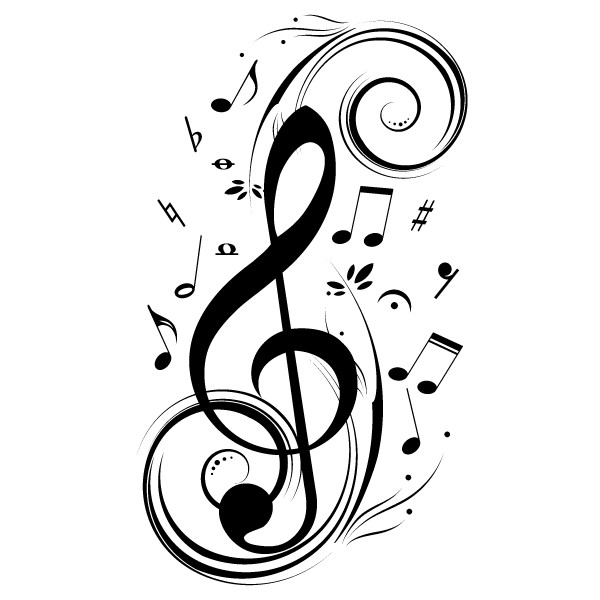                                                                                   Музыкальный руководитель:                                                                                      Ковалева Елена Андреевна г. Улан-Удэ